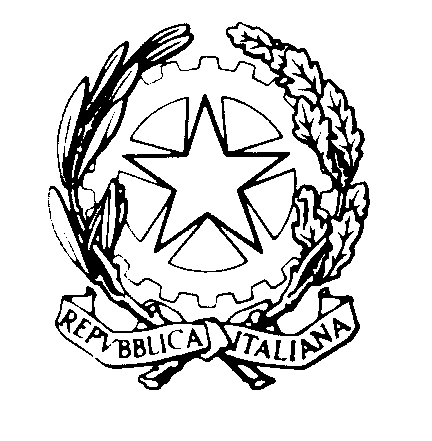 TRIBUNALE DI REGGIO CALABRIASEZIONE DEL DIBATTIMENTO                                                                             Al Segretario del Consiglio dell’Ordine degli Avvocati di Reggio CalabriaOggetto: UDIENZA COLLEGIALE DEL 5.10.2023 – COLLEGIO IORI-CERFEDA-CLEMENTESi comunicano le fasce orarie di trattazione dei processi dell’udienza indicata in oggetto per la cortese pubblicazione, Si ringrazia. Reggio Calabria, 3.10.2023                                                        Il Presidente                                                                                                dott.ssa Greta Iori n.  ordineoreR.G.N.R.R.G.T.19.304341/2021 d.d.a.252/202229.451966/2016 d.d.a.1670/2023310.009401/20151248/2022410.155722/2019128/2023511.003247/20141724/2023611.155455/2019612/2021711.302580/20181814/2022812.304440/2014 d.d.a.1645/2018913.302035/2020888/20231015.004322/2017 d.d.a.1576/2021